Nr referencyjny nadany sprawie przez Zamawiającego OKS.271.1.2020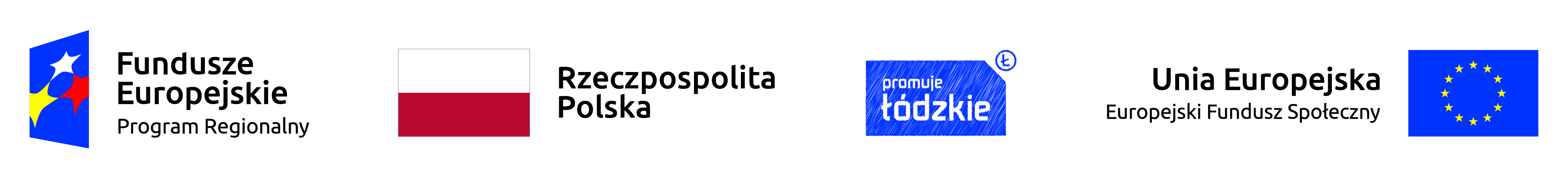 Załącznik nr 8 – Opis przedmiotu zamówienia część 3CZĘŚĆ 3OPIS PRZEDMIOTU ZAMÓWIENIA  Zakres przedmiotu zamówieniaPrzedmiot zamówienia obejmuje dostawę komputerów, urządzeń wielofunkcyjnych, rzutników, serwerów, tablic interaktywnych, terminali, aparatów fotograficznych, oprogramowania biurowego, oprogramowania antywirusowego, Projekt jest współfinansowany ze środków Europejskiego Funduszu Społecznego w ramach Regionalnego Programu Operacyjnego Województwa Łódzkiego na lata 2014-2020.Minimalne wymagania dla dostarczanych urządzeńZamawiający wymaga, by dostarczone urządzenia były nowe oraz by były nieużywane (przy czym Zamawiający dopuszcza, by urządzenia były rozpakowane i uruchomione przed ich dostarczeniem wyłącznie przez Wykonawcę i wyłącznie w celu weryfikacji działania).Wykonawca zapewnia, że korzystanie przez Zamawiającego z zaoferowanych produktów nie będzie stanowić naruszenia praw majątkowych osób trzecich.Oferowane urządzenia w dniu składania ofert nie mogą być przeznaczone do wycofania ze sprzedaży.W wypadku powzięcia wątpliwości co do zgodności oferowanych produktów z wymaganiami technicznymi bądź funkcjonalnymi opisanymi w SIWZ, w szczególności w zakresie, parametrów funkcjonalnych lub technicznych, Zamawiający jest uprawniony do wezwania Wykonawcy do zaprezentowania funkcjonalności budzących wątpliwość lub wykazania, że oferowane rozwiązanie posiada zadeklarowane parametry techniczne.Zamawiający wymaga aby na dostarczone urządzenia Wykonawca udzielił 24 miesięczny okres gwarancji.Urządzenia należy dostarczyć do siedziby Zamawiającego w Łasku przy ul. Warszawskiej 14.Szczegółowe wymagania techniczne i funkcjonalne dla oferowanych urządzeńWszystkie wymienione parametry asortymentów określają wymogi minimalne.NrNazwa pomocyIlośćOpis12341 – Szkoła Podstawowa nr 4 w Łasku1 – Szkoła Podstawowa nr 4 w Łasku1 – Szkoła Podstawowa nr 4 w Łasku1 – Szkoła Podstawowa nr 4 w ŁaskuAparat fotograficzny1 szt.Aparat fotograficzny typu lustrzanka, umożliwiający wykonywanie zdjęć seryjnych z prędkością 6 kl./s oraz kręcenie filmów w rozdzielczości Full HD przy 60 kl./s.Rozdzielczość [mln]: 24Typ matrycy: CMOSZoom optyczny: w zależności od obiektywuStabilizacja: jestRozmiar LCD [cale]: 3.02 – Szkoła Podstawowa w Wiewiórczynie2 – Szkoła Podstawowa w Wiewiórczynie2 – Szkoła Podstawowa w Wiewiórczynie2 – Szkoła Podstawowa w Wiewiórczynie2Aparat fotograficzny1 sztukaAparat lustrzany z torbą i kartą (Typ karty  SDHC, Pojemność  32 GB, Prędkość zapisu  40 MB/s, Prędkość odczytu do  90 MB/s, Klasa prędkości  UHS-I / U3). 
Wymagania aparatu min.: rozdzielczość  24,1 Mpix,, wielkość matrycy  APS-C, rodzaj przetwornika  CMOS 22,3 x 14,9 mm, zakres czułości ISO  100 – 12800, obiektyw w zestawie  EF-S 18-55mm f/3,5-5.6 IS ,Ogniskowa (dla 35 mm)  min. 27 max. 88mm 3Odtwarzacz CD z głośnikami3 sztukiMiniwieża z portem USB, odtwarzaczem płyt CD oraz bezprzewodowym, strumieniowym przesyłaniem muzyki ze smartfonów, laptopów i innych urządzeń, dzięki łączu Bluetooth. Posiada także funkcję Bass Boost, technologię NFC oraz możliwość użycia smartfonu lub tabletu jako pilota (za pośrednictwem aplikacji Network Audio Remote). Moc RMS zastawu wynosi min. 50 W.3 – Szkoła Podstawowa nr 5 w Łasku3 – Szkoła Podstawowa nr 5 w Łasku3 – Szkoła Podstawowa nr 5 w Łasku3 – Szkoła Podstawowa nr 5 w Łasku4Niszczarka2 sztukiszerokość szczeliny podawczej minimum 220 mm, szerokość cięcia minimum 4 mm,ilość niszczonych kartek minimum 10, trójpozycyjny przełącznik (start/stop/rewers),podwójne zabezpieczenie silnika przed przegrzaniem, pojemność kosza minimum  20 l.4 – Szkoła Podstawowa w Bałuczu4 – Szkoła Podstawowa w Bałuczu4 – Szkoła Podstawowa w Bałuczu4 – Szkoła Podstawowa w Bałuczu5Magnetofon1 szt.Radioodtwarzacz typ radia: cyfrowe, odtwarzacz CD, MP3 z pamięci USB, NFC, pilot)5 – Szkoła Podstawowa w Okupie5 – Szkoła Podstawowa w Okupie5 – Szkoła Podstawowa w Okupie5 – Szkoła Podstawowa w Okupie6Magnetofon1 szt.Radioodtwarzacz typ radia: cyfrowe, odtwarzacz CD, MP3 z pamięci USB, NFC, pilot)